  State Bar of Nevada – Construction Law Section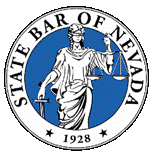 February 18, 2021 Monthly Meeting (4:00 p.m.)MinutesCall in number:  1-720-259-0754      Access Code:  317 804 53042020 Board:Brent Gunson, Chair (brent.gunson@lvvwd.com)Jeff Spencer, Vice Chair (jeff@sslawnv.com)Mary Bacon (mbacon@spencerfane.com)Evan Champa, Secretary (ejchampa@hollandhart.com)Welcome (Gunson)Treasurer’s Report (Bacon) $11,651. Increase $3,660 from Bar Dues.Approval of Minutes: ApprovedOld/Tabled Business: Annual Meeting update:Discussion Construction Law Section Presentation proposal for future presentation, related expenditures. Discussion relating to extending further expenses for presenters- Analyze existing and remaining sources of funds - Table decision to extend funds until all sources are knownSign up hotel and flights for presenters nowLegislative Session updatesDiscuss presenter to give a 45-minute presentation to Section regarding legislative updatesIdentify second presenter to present to Section legislative updatesTentative third presentation to present legislative updates to Section  Yearly planning for Section activitiesTable second half of year planningNew Business:Other new business raised by board membersUtilizing NV Bar’s Zoom for monthly and annual meetingDiscuss ability to include Section membership into monthly meetingsSchedule Next Board Meeting:Thursday, March 25 at 4:00 p.m.